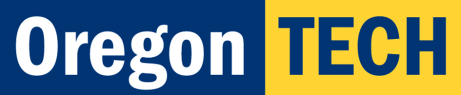 To be completed at least one month prior to eventBefore entering into this agreement, both or all parties agree that collaboration is a relationship between two or more organizations to achieve the same goal(s). It is a process that includes many people and requires strong communication and cooperation. Any organization designee that signs this agreement acknowledges the need to work together and to complete any responsibility or task that is discussed within this form. This collaboration contract is between the following organizations:Description/Purpose of event: Type of Event (check all that apply):		   Club/Organization meeting	   Guest Speaker	   Performer (singer, band, comedian, hypnotist, etc.)   Event (Dance, Orientation, Relaxation Station, etc.)	   Fundraiser 		Expected Audience (check all that apply):	 *Attendance sheet must be submitted following event.   Students		   Employees		   Guests/Community MembersAnticipated purchases (check all that apply):    *Purchase of alcoholic beverages is never allowed.		   Food – meals	   Food - refreshments		   Decorations		   SuppliesAll participating organizations are responsible for the following and should divide the work as mutually agreed upon. Write down the organization responsible for each task or if multiple organizations are responsible, what each group’s specific responsibilities will include. Advertising/Marketing (Consult pg. 4 & 5 of this document for options):OIT Calendar: ______________CU Calendar: ______________TND: _____________________KTEC: ____________________Edge: _____________________SH101: _____________Posters: _____________OTB: _______________CA: ________________Facebook: ___________Other: ______________Programming/Contracting the Event: _________________________________________ Technical needs (sound/lights etc.): __________________________________________Securing the venue: _______________________________________________________Decorations: _____________________________________________________________Room/location set-up requests: ______________________________________________Contacting Campus Safety (where applicable): __________________________________Running or Attending the Event: _____________________________________________ Set Up of the Event: _______________________________________________________ Ordering Food: ___________________________________________________________ Break Down of the Event: __________________________________________________ Payment: ________________________________________________________________Next event planning meeting to be held: ______________________________________________(Continued on the next page)Additional Responsibilities/Notes/Expectations: In signing the collaboration agreement, the organizations agree to follow this contract and assume full responsibility for tasks agreed to within this document. Organization: ___________________________________ Organization Designee Signature: ____________________________________ Advisor Signature: ____________________________________ Organization: ___________________________________ Organization Designee Signature: ____________________________________ Advisor Signature: ____________________________________ Organization: ___________________________________ Organization Designee Signature: ____________________________________ Advisor Signature: ____________________________________ Organization: ___________________________________ Organization Designee Signature: ____________________________________ Advisor Signature: ____________________________________ After this document is completely filled out, please make a copy for each organization.For more information or assistance, please contact the Campus Life Office at 541-885-1827 or by e-mail at campuslife@oit.edu.Campus Advertising OutletsOIT Calendaroit.edu  calendar  submit eventAdd to both “student events/activities” and the “res hall” calendars. This should happen AS SOON as we know we are having an event.CU Calendar (dry erase upstairs by marketplace)			Take details (who, what, where, when) about event to info desk. Should happen as soon as we know we are having an event.Tech News Daily				Send an email to tndaily@oit.edu and specify how long you would like it posted. Two weeks prior to the event would be appropriate for most of our events. KTEC						Fill out the form at this link or found on KTEC page of the Oregon Tech website.https://docs.google.com/spreadsheet/viewform?formkey=dEx4cTZBN0xLQ0l1SnZ6ZHE5ZTlQQmc6MQ#gid=0 The Edge					Send an email to edge@oit.edu Weekly deadline is Wednesdays at 5pm so be sure to send it before then. Student Health 101Send an email with details to james.pittman@oit.edu This is an e-magazine that comes out once a month and the submission deadline is the 10th of each month so be sure to send it in prior to that. You can send plain text, or a copy of the flier you make for the event. Posters, banners, flyers, table tents, etc. Posters should go out about two weeks before an event; not too early so they get overlooked but not so late that there’s not enough traffic passing them. Numbers for printing are listed below:25 posters to the info desk26 posters to res hallOTBEvents can be advertised on OTB Channel 5 in the Residence Hall. OTB also has tech talks TV show from time to time. Contact OTB for further information (885-0682).Off CampusFor off campus advertising such as press releases, radio and TV spots, contact public affairsALL advertising pieces should include the following:Contact infoGroup logo or some identifier of who is sponsoring the eventCo-sponsors where applicable Facebook linksCan create a QR code if you’d like and link to either OIT site or facebookDate, time, location, cost (if applicable)Campus Activities Controlled Advertising OutletsThe following are outlets the CA Advertising Coordinators are responsible for. CA is willing to help advertise for student events on a case by case basis. To post things on any of the following, email campusactivities@oit.edu Note the deadlines for each. Electronic Sign Board (by IC booth)This gets updated at least weekly but sometimes daily if an event happens mid-week and needs to be removed. Primary use is for Campus Activities/Campus Life events but others can submit events. No more than five messages scrolling at once. Place request at least 5 days prior to the event.Dry erase board on art wallIt is a weekly calendar of what is happening on campus. Primary focus is CA events but CA will use OIT master calendar to put any other student events on as well (club events, sporting events etc.)TV on art wallThis should be running at all times the CU is open. Design a Power Point slide show with one slide for each event. Save the PP as .jpeg onto the CA USB drive (in Chris’ office) and run it on the TV. Due to limited time on screen, CA will review non-CA events on a case by case basis. Facebook pageCA has a facebook page and is willing to “share” non-CA sponsored student events on a case by case basis.TP pressThe TP Press is posted monthly in every restroom on campus. CA uses the OIT master calendar as well as info submitted by clubs/organizations on campus for the content of this calendar. Send an email request one week prior to the 1st of the month.Contact information for event:Today’s Date:Name:Dept./organization:Dept./organization:Dept./organization:Dept./organization:Phone:Phone:Title of Event:Title of Event:Anticipated # of Attendees:Anticipated # of Attendees:SAC#:   SAC#:   Estimated Total Cost:Estimated Total Cost:Estimated Total Cost:Estimated Total Cost:Estimated Total Cost:Location:Location:Location:Date of event:Date of event:Date of event:Time of event:Time of event:Time of event:       am pm       am pm       am pmuntiluntil       am pm       am pm